0391/2024/KSaTSmlouva o zajłstenł venkovní akce uzavřená podle 1746 a násl. zákona č. 89/2012 Sb., občanský zákoník, v platném znění (dále jen,občanský zákoník”)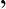 men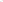 	Číslo účtu:	27-1649309349/0800(dále jen „objednatel”) a	Bankovní spojení:	ČSOB	Číslo účtu:	186172926/0300(dále jen „poskytovatel”)1.Předmět a účel smlouvyPředmětem plnění této smlouvy je organizační a technické zajištění venkovní kulturní akce celoobvodového významu s názvem Vítkovická pouť s tennínem konání 22.6.2024 — bližší specifikace je uvedena v bodě 2 tohoto článku. Místem konání venkovní akce je náměstí Jiřího z Poděbrad, Ostrava-Vítkovice, a to v termínu sobota 22.06.2024 od 10 do 21 hodin.Rozsah zajištění akce, který je poskytovatel povinen dle této smlouvy zajistit. Hlavní náplní zajištění venkovní kulturní akce s názvem Vítkovická pouť s termínem konání 22.06.2024 je organizační a technické zajištění celé akce, a to v rozsahu:začátek venkovní akce je požadován na IO hodin dne 22.06.2024 s tím, že v tento čas musí být vše plně připraveno a zabezpečeno v níže uvedeném plném rozsahu,zajištění mobilního krytého podia o velikosti alespoň 6 metrů šíře x 6 metrů hloubka, výška cca 4 metry včetně kvalitního ozvučení celého náměstí a dále osvětlení podia,zajištění 10 ks prodejních stánků o rozměrech 3 x 3 metry, a to dřevěné nebo látkové a zajištění 2 ks party stanů o velikosti 6 x 12 metrů nebo I ks o velikosti minimálně 12 metrů x 12 metrů, a to vše včetně dovozu, montáže, demontáže stánků a stanů, kvalitní ukotvení stánků a stanů tak, aby nebylo poškozeno náměstí — nesmí se kotvit do země, ale např. pomocí barelů s vodou nebo s využitím městského mobiliáře,dále dodání a vybavení každého prodejního stánku I stolem a 2 lavicemi — celkem tedy 10 stolů a 20 lavic a vybavení velkých party stanů 14 ks stolů a 28 lavic tzv. pivní sety,IO ks mobilních košů včetně jednorázových PVC pytlů,dále zajištění 5 ks mobilních toalet a I ks mobilní toalety pro ZTP, každou toaletu viditelně označit nápisy — muži, ženy, děti a ZTP, zajištění těchto mobilních toalet je požadovány již od čtvrtku 20.06.2024, kdy budou v provozu také kolotoče v horní části náměstí Jiřího z Poděbrad. Kolotoče jsou zajišťovány z úrovně SMO, MOb Vítkovice a nejsou předmětem této zakázky. Ze strany účastníků veřejné zakázky a následného poskytovatele dle Smlouvy o zajištění venkovní akce je vyžadována v případě potřeby součinnost a vzájemná spolupráce s provozovatelem kolotočů pro zdárný průběh celé akce. Kolotoče jsou nedílnou součástí venkovní akce a každé poutě a jsou provozovány samostatně a odděleně od této veřejné zakázky.zajistit obsazenost 10 prodejních stánků prodejci s kvalitním a nezávadným občerstvením vhodným na pouť např. klobásy, bramborové placky, grilované maso, dostatek alkoholických a nealkoholických nápojů, kávu, medoviny včetně točeného piva, prodej perníků a pouťových sladkostí — trdelníky, kokosový kmen aj .,v rámci stánkového prodeje musí stánkaři vlastnit platná živnostenská oprávnění v oblasti výroby a prodeje potravin a jídel, splňovat veškeré platné hygienické normy a předpisy, mít v každém stánku funkční hasicí přístroj a v případě potřeby i osvětlení. Připojení na zdroj elektrické energie pomocí vlastních elektrických prodlužovacích šňůr, které mají splněnou platnou revizi, jsou bezpečné a vhodné k venkovnímu použití. Veškerá odpovědnost za stánkový prodej přechází v plném rozsahu na poskytovatele uvedeného ve Smlouvě o zajištění venkovní akce, který vše ošetří písemně s jednotlivými stánkaři a je povinen tuto skutečnost na vyžádání předložit objednateli, zajistit veškerá potřebná povolení ke stánkovému prodeji, zábory veřejného prostranství atd.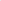 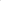 po celou dobu konání akce zajistit přítomnost minimálně jednoho elektrikáře s patřičným oprávněním a zkušenostmi s pořádáním venkovních akcí, který zodpovídá za plynulý chod akce a napojí všechny přítomné stánkaře včetně podia a ozvučení atd. na zdroj elektrické energie. Rozloží rovnoměrně odběr elektrické energie tak, aby nedošlo k přepětí v síti a k výpadku elektrické energie. Poskytovatel je povinen se předem a v dostatečném předstihu před akcí seznámit se stavem rozvodů el. energie. Zdroje jsou umístěny přímo na náměstí.zajištění moderátora, který celou akci bude moderovat a uvádět,organizační a technické zajištění doprovodného programu — součástí venkovní akce je také tradiční Běh Vítkovicemi, zajistit spolupráci s SSK Vítkovice, zajistit viditelné označení trasy pro běžce doplněné potřebným dopravním značením, pokud trasa pro běžce půjde přes komunikace a zajistit veškerá potřebná povolení, zabezpečit bezpečnost všech běžců a účastníků běhu, vyhlášení vítězů na podiu a další potřeby dojednané s pořadateli Běhu Vítkovice, za předpokladu, že se tento doprovodný program bude konat,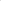 dále zajištění propagace celé venkovní akce — zahrnující tvorbu plakátů v počtu min. 40 ks a jejich vyvěšení na panelových a plakátovacích plochách v obvodu Vítkovice, v obvodu Ostrava-Jih, Mariánské Hory a Hulváky, Ostrava-Moravská Ostrava; dodání plakátu pro zveřejnění ve Vítkovickém zpravodaji v digitální podobě, a to nejpozději do 16.05.2024; zajistit propagaci ve školských zařízeních působících v městském obvodu Vítkovice, propagaci ve společnostech a firmách působících v obvodu, na internetu a FB, webových stránkách městského obvodu aj .;zajistit pro návštěvníky venkovní akce zdarma hlavní program, který bude probíhat v čase od IO — 21 hodin — tj. kulturně zábavný a hudební program určený pro širokou vrstvu obyvatel, a to různých stylů a žánrů s tím, že dopolední čas od 10 — 12 hod. je vyhrazen pro vystoupení školských zařízení působící v městském obvodu Vítkovice, se kterými se poskytovatel osobně či písemně domluví na čase jejich vystoupení, délce vystoupení a dalších potřebách nezbytných pro vystoupení včetně ozvučení, zázemí pro účinkující atd. Dále musí zajistit všem vystupujícím dětem a žákům občerstvení v minimální hodnotě 50 Kč/dítě či žák. V čase od 12 — 21 hod. vystoupí v rámci kulturního programu umělci, zpěváci a účinkující důstojně reprezentující tuto tradiční venkovní kulturní akci celoobvodového významu s minimálně 2 umělci alespoň regionálního významu a minimálně dvěma hudebními skupinami alespoň regionálního významu. Závazný obsah hlavního programu odpovídá nabídce poskytovatele, kterou předložil v nabídkovém řízení, a je přílohou č. 1 této smlouvy.dále zajistit pro všechny zájemce z řad dětských návštěvníků venkovní akce zdarma doprovodný program v čase od 10 — 17 hodin, u těchto doprovodných akcí vždy zajistit kvalifikovaný odborný dozor a zajistit bezpečnost dětí a účastníků doprovodného programu. Závazný obsah doprovodného programu odpovídá nabídce poskytovatele, kterou předložil v nabídkovém řízení, a je přílohou č. 2 této smlouvy.dále zajistit po celou dobu konání akce požární hlídku v rozsahu minimálně jeden člen a zdravotnický dozor v rozsahu minimálně dvou členů zdravotnického personálu,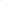 v rámci kulturního vystoupení zajistit nahlášení hudebních produkcí a seznamu skladeb na Ochranný svaz autorský včetně řádné úhrady všech poplatků za užití autorských práv a jiné s tím spojených,průběžně během celé akce zajišťovat úklid a udržovat pořádek včetně úklidu náměstí Jiřího z Poděbrad a jeho přímého okolí, kde se akce konala po ukončení akce.zajistit bezpečnost a ochranu účastníků akce včetně zabezpečení klidného průběhu celé akce, např. pracovníky bezpečnostní agentury atd.vyklidit náměstí a uvést jej v původní stav v jakém bylo před akcí nejpozději do neděle 23.06.2024 do 20 hodin.poskytovatel odpovídá za veškeré škody vzniklé na majetku SMO, MOb Vítkovice či cizích osob a návštěvníků, které vznikly v souvislosti s konáním této venkovní akce. Náhrada škody se řídí platnými zákony a předpisy.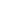 11.Doba a místo plnění smlouvyDoba plnění předmětu smlouvy je stanovena na termín konání akce sobota 22.06.2024 (začátek akce v 10:00 hod. a konec v 21 hod.) není-li v této smlouvě stanoveno pro konkrétní případy jinak.Místem konání je náměstí Jiřího z Poděbrad, Ostrava-Vítkovice.111.Cena plněníl . Za řádně a včas splněný předmět smlouvy uvedený v Článku I. této smlouvy je objednatel povinen zaplatit poskytovateli částku ve výši 324.600,- Kč.Cena plnění je splatná na základě řádně vystavené faktury (daňového dokladu, který bude splňovat všechny účetní a daňové náležitosti) doručené objednateli, dále vystavené poskytovatelem podle Čl. III. odst. I této smlouvy. Splatnost takto vystavené faktury — daňového dokladu je 14 dnů ode dne jeho doručení objednateli. Nedílnou přílohou faktury je výkaz provedené činnosti — položkový rozpočet.Cena plnění dle čl. III., odst. 1. zahrnuje veškeré náklady poskytovatele vzniklé při realizaci plnění této smlouvy a je tedy cenou konečnou.Smluvní strany se dohodly, že poskytovatel není oprávněn žádat o úhradu záloh či jiných plnění před splněním svého závazku z této smlouvy vyplývající.Práva a povinnosti smluvních stranPoskytovatel je povinen postupovat při zařizování záležitosti dle této smlouvy s odbornou péčí a v souladu se zájmy objednatele.Poskytovatel se zavazuje, že průběžně minimálně I x týdně, až do doby splnění předmětu smlouvy, písemně sdělí objednateli zprávu o průběhu vykonaných činností a zajištění organizačních a technických záležitostí s plněním této smlouvy, Tyto informace poskytovatel zašle na e-mailové adresu veronika.popelkova@vitkovice.ostrava.cz . Dále je poskytovatel povinen předložit objednateli písemně ke schválení časový harmonogram a program celé akce, a to nejpozději do Ol .06.2024.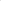 Poskytovatel je povinen poskytnout objednateli v rámci součinnosti včas věci a informace, jež jsou nutné k zařízení záležitostí podle této smlouvy, pokud z jejich povahy nevyplývá, že je má obstarat poskytovatel.Splnění předmětu plnění z této smlouvy vyplývající, k níž se poskytovatel zavázal, je povinen uskutečňovat podle pokynů objednatele a v souladu s jeho zájmy. Poskytovatel je povinen oznámit objednateli všechny okolnosti, které zjistil při zařizování záležitostí a jež mohou mít vliv na plnění.V případě nesplnění jakékoli povinnosti dle této smlouvy je poskytovatel povinen objednateli nahradit škodu, která mu vznikla. V případě, že poskytovatel nesplní některou ze svých povinností podle této smlouvy řádně a včas, bez vážných důvodů, zavazuje se zaplatit objednateli smluvní pokutu ve výši 50.000 Kč. Uplatněním smluvní pokuty není nijak dotčeno právo na náhradu vzniklé škody a ušlý zisk v celém rozsahu způsobené škody.V případě nesplnění stanoveného rozsahu zajištění akce dle Článku I. této smlouvy je objednatel oprávněn snížit cenu plnění uvedenou v článku III. bod l) prostřednictvím uplatnění nároku na slevu u poskytovatele.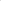 Ostatní ujednáníTato smlouva obsahuje úplný konsenzus smluvních stran o jejím obsahu.Tato smlouva nabývá platnosti dnem podpisu smluvními stranami a účinnosti dnem uveřejnění v registru smluv dle zákona č. 340/2015 Sb., v platném znění, po předchozím podpisu oběma smluvními stranami. Uveřejnění v registru smluv zajistí objednatel.Veškeré dodatky a změny této smlouvy musí být činěny v písemné formě a musí být odsouhlaseny a podepsány oběma smluvními stranami.Tato smlouva se řídí českým právním řádem, zejména pak příslušnými ustanoveními zákona č. 89/2012 Sb., občanský zákoník v platném znění, není-li výslovně stanoveno jinak.Tato smlouva je vyhotovena ve dvou výtiscích, přičemž každá ze smluvních stran obdrží po jednom z nich.Nedílnou součástí této smlouvy jsou i její přílohy:Příloha č. 1 — Popis hlavního programPříloha č. 2 — Popis doprovodného programuSmluvní strany prohlašují, že si tuto smlouvu před jejím podpisem přečetli, že tato smlouva je uzavřena po vzájemném projednání podle jejich svobodné vůle, a na důkaz toho připojují své podpisy.Doložka platnosti právního jednání dle 41 zákona č. 128/2000 Sb., o obcích (obecní zřízení) ve znění pozdějších předpisů: Rada městského obvodu Vítkovice rozhodla o uzavření této smlouvy na své 47. schůzi dne 25.04.2024 svým usnesením č. 1541/RMOb-Vit/2226/47.. dne 29.4.2024          	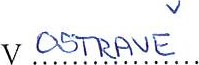 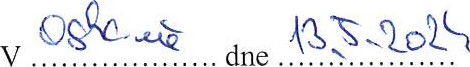 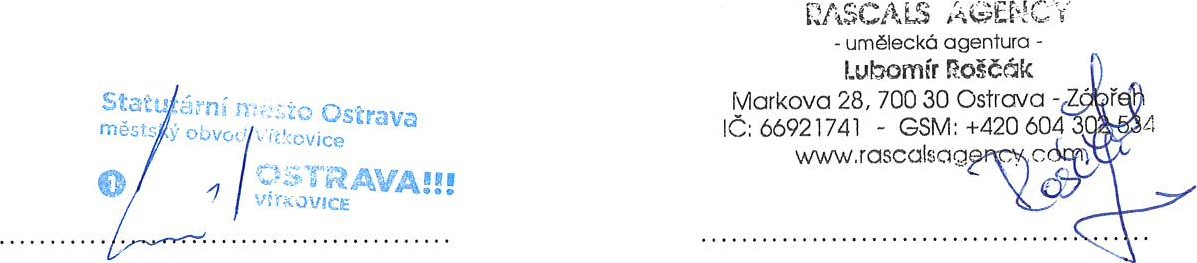 Richard Čermák	Lubomír Roščák                             starostaNázev:Statutární město OstravaSídlo:Prokešovo náměstí 1803/8, 729 30 Ostrava-Moravská Ostravalč:00845451DIČ:CZ00845451 - plátce DPHměstský obvod:městský obvod VítkoviceAdresa:Mírové náměstí 516/1, 703 79 Ostrava-VítkoviceZastoupený:Richardem Čermákem, starostouBankovní spojení:Česká spořitelna a.s., pobočka OstravaNázev:Lubomír RoščákSídlo:Markova 2944/28, 700 30, Ostrava - Zábřehlč:66921741DIČ:není plátce DPH